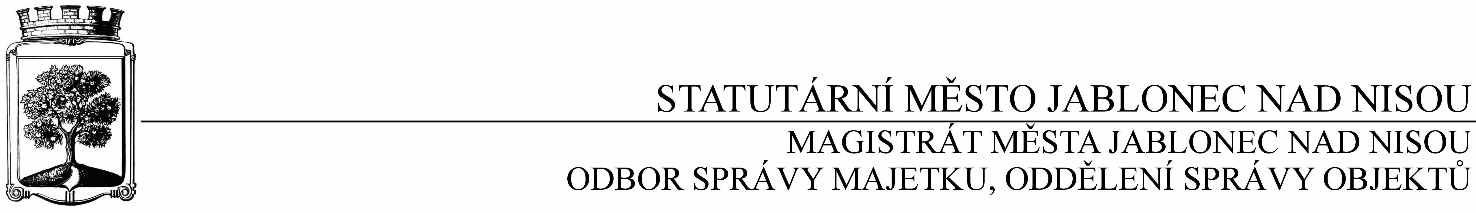 OBJEDNÁVKA č. OSM/OSO/227/2017Objednatel						DodavatelStatutární město Jablonec nad Nisou	                          Název firmy: Jiří DuštíraMírové náměstí 19                                               	adresa: Vysoká 4222/34PSČ 467 51						PSČ: 466 02 Jablonec nad Nisou IČ: 002  62 340,  DIČ: CZ00262340			IČ: 151 42 159, DIČ: CZ6401300785číslo účtu: 121-451/0100	kontaktní osoba: Jiří Duštírabankovní ústav: KB Jablonec nad Nisou             	mobil: 775 657 829kontaktní osoba: Václav Kotek	e-mail: jiri.dustira@seznam.cztel.: 483 357 115 e-mail: kotek@mestojablonec.czPředmět objednávky: Objednáváme u Vás opravu obkladů a dlažeb v kuchyni MŠ Jugoslávská, dle Vaší nabídky v celkové částce 71 756,- bez DPH.Záruka:  24 měsíců ode dne předáníTermín: červenec – srpen 2017 (dle pokynů ředitelky MŠ) Smluvní ujednání:Při 14denní splatnosti (tj. minimální splatnost faktury), musí být faktura doručena na podatelnu magistrátu města nejpozději do 3 dnů od data vystaveníPři delší splatnosti musí být faktura doručena nejpozději do 14 dnů před lhůtou splatnostiNa faktuře je nutné uvést úplné číslo objednávky a jméno kontaktní osobyK faktuře dodavatel přiloží podepsanou kopii objednávky Magistrátu města Jablonec nad NisouOpravovaný objekt není používán k ekonomické činnostiV Jablonci nad Nisou dne: 3. května 2017	…………………………….……………		Ing. Jaromíra Čechová  	vedoucí odboru správy majetku    	jako správce operace   …………………………………………							       vedoucí oddělení správy objektů 								jako příkazce operace----------------------------------------------------------------------------------------------------------------------------------------Potvrzení objednávky: OSM/OSO/227/2017Obchodní firma: adresa: IČO: Jméno a příjmení oprávněného zástupce dodavatele: razítko a podpis